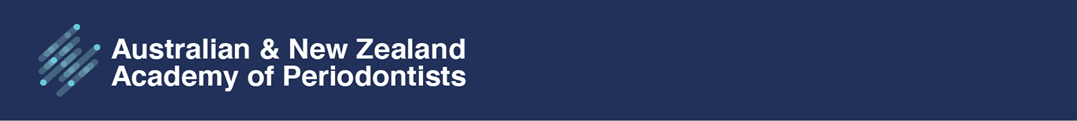 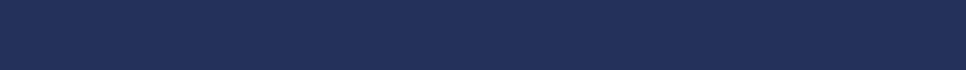 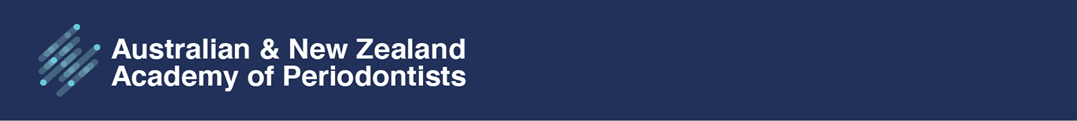 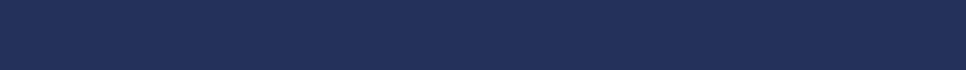 ELECTION OF COUNCIL MEMBERS FOR THE TERM 2024-2026CALL FOR NOMINATION.Members of ANZAP are advised of the forthcoming election for ANZAP Council for the two year term 2024 – 2026. The elected councillors will commence their term following the Annual General Meeting held in Sydney on Friday, 22nd March 2024.Nominations for election to the Council are hereby invited. Nominations must be in writing using the NOMINATION FORM.  Nominations must be proposed and seconded, and signed by the nominee to signify acceptance of the nomination. In addition, there is also the requirement for the election of the Vice President (President Elect) in the next Council.
Extract from the ANZAP Constitution pertaining to the Election of Council:Under Section 8:8.1 	Council shall be comprised of:	8.1.1	a President; 	8.1.2	a Secretary/Treasurer (who shall reside in the same Area as the President); 	8.1.3	a Vice President (President Elect) who shall automatically advance to the office of President 			in the next Council; and 	8.1.4	five Councillors elected in accordance with clause 9. 	
	The Council will be elected so that there is at least one representative on the Council from the following 	Areas:	8.1.5	New South Wales or the Australian Capital Territory; 	8.1.6	Western Australia; 	8.1.7	Queensland; 	8.1.8	New Zealand;	8.1.9	South Australia or the Northern Territory; and	8.1.10	Victoria or Tasmania.Under Section 9:9.1    	Councillors shall be elected for a period of two years.9.2    	During the second year of a Council term the Secretary will:	9.2.1 call for nominations from Full Members and, if necessary, conduct a postal ballot to elect a 	person to 	the position of Vice President (President Elect) in the next Council. (Nominations may not be received 	from persons residing in the same Area as the current Vice President); and	9.2.2 call for the Full Members in each of the Areas not represented by the person referred to in 	clause 9.2.1 	to nominate one person to serve on the next Council. The person nominated from the 	Area represented by 	the current Vice President will take the office of Secretary and Treasurer in the 	next Council.	
For the convenience of Members, a nomination form is printed overleaf.Completed nomination forms should be returned as soon as possible and must be received by the Secretary/Treasurer by 5pm on Monday 26th February 2024.NOMINATION FORM – ANZAP COUNCIL 2022-2024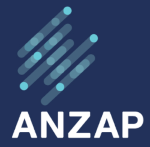 Nomination for election to the Council of theAustralian and New Zealand Academy of PeriodontistsWe, the undersigned Full Members of the Australian and New Zealand Academy of Periodontists, hereby nominate(full name of nominee - please print): 	………………………………………………………….........................................................................as a candidate in the forthcoming election for the Council of the Australian and New Zealand Academy of Periodontists.Proposer (full name - please print): 	…………………………………………………………......................................................................... (signature of Proposer)		………………………………………………………….........................................................................of (address including country)		………………………………………………………….........................................................................………………………………………………………….........................................................................Seconder (full name - please print):	………………………………………………………….........................................................................Signature of Seconder			…………………………………………………………................ 	Date ……………………………………of (address including country)		………………………………………………………….........................................................................………………………………………………………….........................................................................Nominee:I declare that I am eligible to stand as a candidate and, if elected, I am prepared to serve on theCouncil of the Australian and New Zealand Academy of Periodontists, 2024-2026.Full Name (please print): 	…………………………………..………………..……………………………………………………………………………………….Signature of Nominee: 	…………………………..……………….…………………………………………	Date …………………………………….Of (address including country): 	…………………………………..………………..……………………………………………………………………………………….…………………………………..………………..……………………………………………………………………………………….Tel: …………………………………… Fax: …………………………………… e-mail: ………………………………………………………………………………….Please indicate () if you are eligible and wish to nominate for election as Vice President (President Elect) in the next Council (2024-2026): I wish to nominate for the position of Vice President (President Elect) in the next Council (2024-2026)This form must be received by the Secretary/Treasurer no later than 5pm on Monday 26th February 2024.Send completed nomination forms to: 	Email: secretariat@anzap.org.au	OR: ANZAP Secretary/Treasurer	PO Box 437	Guildford West NSW 2161 